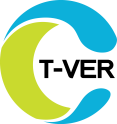 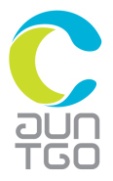 กรุณากรอกข้อมูลในแบบฟอร์มให้ครบทุกหน้า โดยข้อมูลทั้งหมดทางองค์การบริหารจัดการก๊าซเรือนกระจก (องค์การมหาชน) จะถือเป็น ความลับ และใช้เพื่อการขึ้นทะเบียนผู้ประเมินภายนอกสำหรับโครงการภาคสมัครใจเท่านั้นเขียนที่..........................................วันที่...........................................ชื่อนิติบุคคล/หน่วยงาน			.................................................................................ผู้ประสานงาน				.................................................................................ที่อยู่ในการติดต่อประสานงาน		.................................................................................โทรศัพท์				.................................................................................โทรสาร					.................................................................................E-mail					.................................................................................ประเภทคำขอข้อมูลนิติบุคคลประเภทนิติบุคคลตามระเบียบคณะกรรมการฯจำนวนผู้ตรวจสอบความใช้ได้และผู้ทวนสอบของนิติบุคคลสาขาและขอบข่ายการตรวจสอบความใช้ได้และการทวนสอบก๊าซเรือนกระจกเอกสารประกอบคำขอขึ้นทะเบียนรายชื่อผู้ประเมินภายนอกสำหรับโครงการภาคสมัครใจข้าพเจ้าขอรับรองว่าข้อมูลต่างๆ คำขอ รวมทั้งเอกสารและหลักฐานที่แนบประกอบการพิจารณาทั้งหมดเป็นความจริงทุกประการ ขอขึ้นทะเบียนครั้งแรกขอขยายสาขาหรือขอบข่ายการตรวจขอต่ออายุหนังสือรับรองหน่วยงานของรัฐ/สถาบันการศึกษาระดับอุดมศึกษา/หน่วยงานในกำกับของรัฐนิติบุคคลที่จดทะเบียนตามกฎหมายไทยประเภทนิติบุคคลไทยนิติบุคคลที่จดทะเบียนตามกฎหมายไทยประเภทนิติบุคคลต่างด้าวนิติบุคคลที่จดทะเบียนตามกฎหมายต่างประเทศที่มีสำนักงานสาขาในประเทศไทยอื่นๆ (ระบุ).........................................................เป็นนิติบุคคลที่เป็นหน่วยงานปฏิบัติการในการตรวจสอบ (Designated Operational Entities: DOEs) ภายใต้กลไกการพัฒนาที่สะอาด (Clean Development Mechanism: CDM)เป็นนิติบุคคลที่ได้รับการรับรองระบบงานตามมาตรฐาน ISO 14065 จากหน่วยงานรับรองระบบงาน (Accreditation Body) ของต่างประเทศที่เป็นสมาชิกขององค์การระหว่างประเทศว่าด้วยการรับรองระบบงาน (International Accreditation Forum)ระบุชื่อหน่วยงานรับรองระบบงาน (Accreditation Body).......................................... เป็นนิติบุคคลที่ได้รับการรับรองระบบงานหน่วยตรวจสอบความใช้ได้และทวนสอบก๊าซเรือนกระจกจากคณะกรรมการรับรองหน่วยรับรองผู้ตรวจสอบความใช้ได้และผู้ทวนสอบภายในจำนวน..................คนผู้ตรวจสอบความใช้ได้และผู้ทวนสอบภายนอกจำนวน..................คนผู้เชี่ยวชาญ (ถ้ามี)..................คนพลังงานภาคอุตสาหกรรม (Energy industries)อุตสาหกรรมการผลิตโลหะ(Metal Production industry)การจ่ายพลังงาน (Energy distribution)การรั่วซึมของก๊าซเรือนกระจกจากเชื้อเพลิง(Fugitive emissions from fuels)ความต้องการพลังงาน (Energy demand)การรั่วซึมของก๊าซเรือนกระจกจากกระบวนการผลิตและการใช้แฮโลคาร์บอนและซัลเฟอร์เฮกซะฟลูออไรด์(Fugitive emissions from production and consumption of halocarbons and sulphur hexafluoride)อุตสาหกรรมการผลิต (Manufacturing industries)การใช้สารละลาย(Solvents use)อุตสาหกรรมเคมี (Chemical industry)การจัดการและกำจัดของเสีย(Waste handling and disposal)การก่อสร้าง (Construction)การตัดไม้และการทำสวนป่า(Afforestation and reforestation)การขนส่ง (Transport)การเกษตร (Agriculture)การทำเหมืองและการผลิตแร่ (Mining and mineral production)การดักจับและเก็บก๊าซคาร์บอนไดออกไซด์ไว้ใต้พื้นดิน (Carbon capture and storage of CO2 in geological formations)อื่นๆ (สามารถเพิ่มเติมได้ ถ้ามี)..................................................................................อื่นๆ (สามารถเพิ่มเติมได้ ถ้ามี)..................................................................................อื่นๆ (สามารถเพิ่มเติมได้ ถ้ามี)..................................................................................คำขอขึ้นทะเบียนผู้ประเมินภายนอกสำหรับโครงการภาคสมัครใจสำเนาหนังสือบริคณห์สนธิของนิติบุคคล หนังสือรับรองนิติบุคคลตามประเภทนิติบุคคลหรือสำเนาใบอนุญาตการประกอบธุรกิจของคนต่างด้าวสำเนาใบอนุญาตเป็นหน่วยงานปฏิบัติการในการตรวจสอบ (Designated Operational Entities: DOE) หรือหลักฐานที่แสดงว่าเป็นหน่วยตรวจภายใต้ DOEสำเนาใบรับรองระบบงานตามมาตรฐาน ISO 14065 จากหน่วยงานรับรองระบบงาน (Accreditation Body)สำเนาใบรับรองหรือใบอนุญาตจากคณะกรรมการรับรองหน่วยรับรองและหน่วยตรวจเอกสารแสดงรายชื่อและประวัติเจ้าหน้าที่ที่ทำหน้าที่เป็นผู้ตรวจสอบความใช้ได้และทวนสอบปริมาณก๊าซเรือนกระจกตามสาขาและขอบข่ายที่ได้รับการรับรองระบบงานหรือใบอนุญาตสำเนาหลักฐานการผ่านการอบรมหลักสูตรการเป็นผู้ประเมินภายนอกของผู้ตรวจสอบความใช้ได้และผู้ทวนสอบ(........................................................)ตำแหน่ง.............................................วันที่........../........................../............ ผู้มีอำนาจลงนาม ผู้รับมอบอำนาจลงนามหมายเหตุ: ลงนามโดยผู้มีอำนาจลงนามผูกพันนิติบุคคลตามที่ระบุในเอกสารจดทะเบียนนิติบุคคลหมายเหตุ: ลงนามโดยผู้มีอำนาจลงนามผูกพันนิติบุคคลตามที่ระบุในเอกสารจดทะเบียนนิติบุคคล